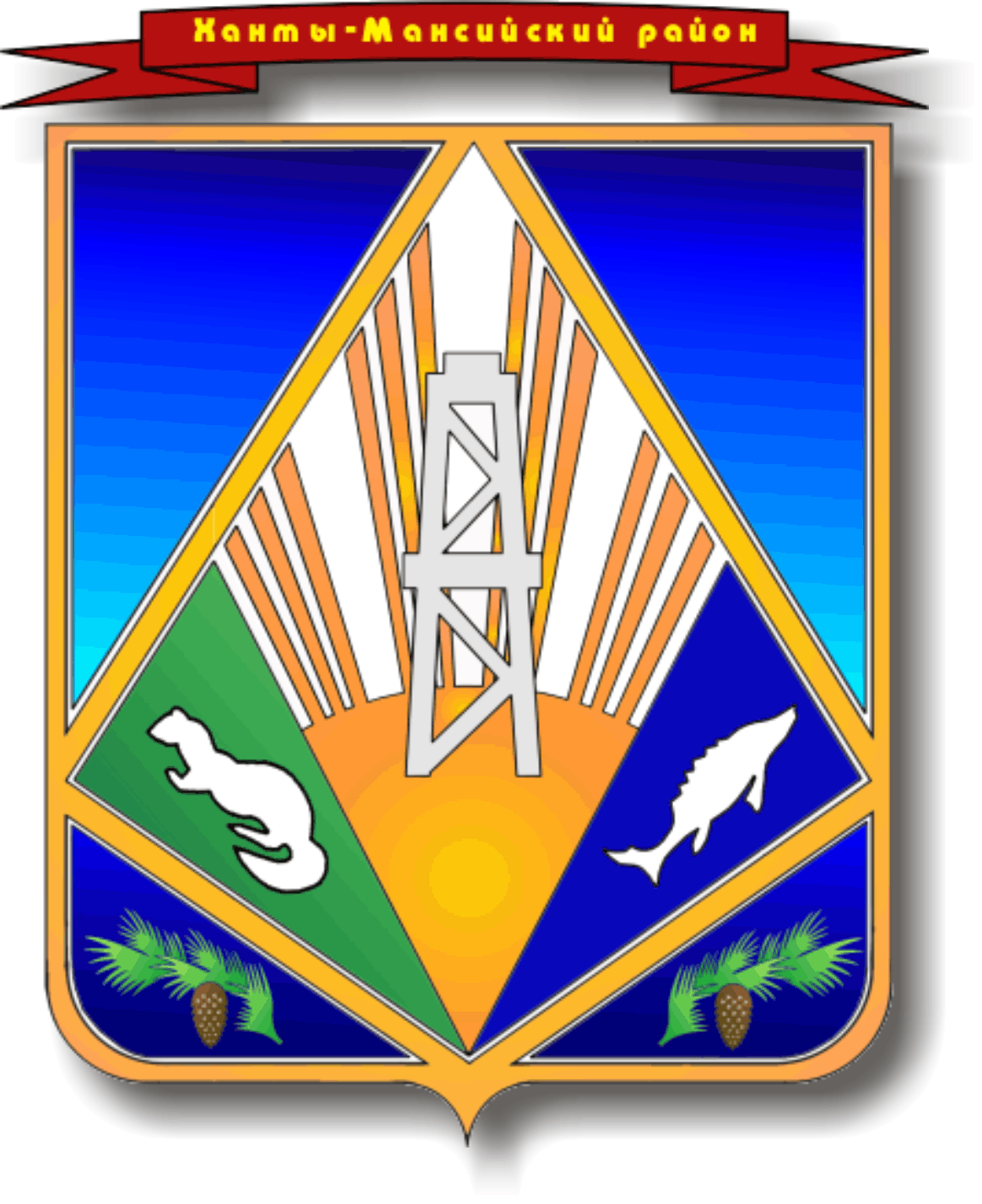 МУНИЦИПАЛЬНОЕ ОБРАЗОВАНИЕХАНТЫ-МАНСИЙСКИЙ РАЙОНХанты-Мансийский автономный округ – ЮграАДМИНИСТРАЦИЯ ХАНТЫ-МАНСИЙСКОГО РАЙОНАР А С П О Р Я Ж Е Н И Е от  25.06.2015                                                                                           № 781-рг. Ханты-МансийскОб утверждении плана мероприятий («дорожной карты») по развитию туризма на территории Ханты-Мансийского района на 2015 – 2017 годыВ целях реализации постановления Правительства Ханты-Мансийского автономного округа – Югры от 1 июня 2012 года № 195-п      «О Концепции развития внутреннего и въездного туризма в Ханты-Мансийском автономном округе – Югре», Стратегии социально-экономического развития Ханты-Мансийского автономного округа – Югры до 2020 года, одобренной распоряжением Правительства Ханты-Мансийского автономного округа – Югры от 22 марта 2013 года № 101-рп:Утвердить план мероприятий («дорожную карту») по развитию туризма на территории Ханты-Мансийского района на 2015 – 2017 годы согласно приложению. Координатором по исполнению плана мероприятий («дорожной карты») по развитию туризма на территории Ханты-Мансийского района  на 2015 – 2017 годы определить комитет по культуре, спорту и социальной политике администрации Ханты-Мансийского района.Отменить распоряжение администрации Ханты-Мансийского района от 30 июля 2014 года № 1014-р «Об утверждении плана мероприятий («дорожной карты») по развитию туризма на территории Ханты-Мансийского района на 2014 – 2016 годы».Настоящее распоряжение опубликовать в газете «Наш район»                и разместить  на официальном сайте администрации Ханты-Мансийского района в сети Интернет.Контроль за выполнением распоряжения возложить                               на  заместителя главы администрации района по социальным вопросам.И.о. главы администрацииХанты-Мансийского района                                                          Т.А.ЗамятинаПриложение  к распоряжению администрации Ханты-Мансийского района от 25.06.2015 № 781-р ПЛАН мероприятий («дорожная карта») по развитию туризма на территории Ханты-Мансийского района на 2015 – 2017 годыПАСПОРТ «ДОРОЖНОЙ КАРТЫ»ОЦЕНКА СУЩЕСТВУЮЩЕЙ СИТУАЦИИВ соответствии со Стратегией социально-экономического развития Ханты-Мансийского автономного округа – Югры до 2020 года, утвержденной распоряжением Правительства Ханты-Мансийского автономного округа – Югры от 22 марта 2013 года № 101-рп, приоритет рекреационного комплекса округа в прогнозный период – содействовать развитию въездного туризма. Ханты-Мансийский район не является исключением. Территория расположена в ландшафтной зоне средней тайги. Площадь –                               46,4 тыс. кв. км, 47,8% занято лесами. На территории района расположено 3014  озер общей площадью 22465 га. Протяженность рек – 16165 км. Туристическая инфраструктура района представлена: 4 гостиницы, 3 из которых частные, 1 гостиница – в собственности ООО «Правдинская геологоразведочная экспедиция»;4 базы отдыха (частные), которые предоставляют весь комплекс туристических услуг, имеют свои программы и маршруты;1 организация осуществляет деятельность по реализации сувенирной продукции; 6 общин коренных малочисленных народов Севера, которые предоставляют услуги  по организации этнографического туризма.Анализ уровня туристской деятельности выявил ряд проблем, влияющих на развитие туризма в районе, требующих неотложного решения, в  том числе:1) скудность информации о туристских возможностях района                      на туристском рынке; 2) недостаточность инвестиций, которые необходимо направлять               на поддержание и развитие туризма, его инфраструктуры, на продвижение туристских возможностей; 3) недостаточно развитая или некруглогодичная транспортная инфраструктура населенных пунктов тормозит использование                                в туристских целях в полной мере памятников культурно-исторического наследия, а также уникальных природных объектов; 4) невозможность в полной мере отследить объем туристского потока на территории района в связи с недостаточным обменом данных.Кроме того, бюджетное финансирование не обеспечивает в полной мере как потребности развития туризма по приоритетным направлениям, так и развитие других направлений в туризме. В рамках муниципальной программы «Развитие спорта и туризма на территории Ханты-Мансийского района на 2014 – 2017 годы» предусмотрено                                     1 млн. 175 тыс. рублей, в том числе на туристические мероприятия                      в 2015 году – 275 тыс. рублей, 2016 году – 450 тыс. рублей, 2017 году –     450 тыс. рублей.Можно выделить факторы, благоприятно влияющие на развитие въездного туризма в Ханты-Мансийском районе: 1) наличие туристического потенциала; 2) рост интереса туристов к экзотическим территориям.Реализация «дорожной карты» позволит за три года концептуально решить указанные проблемы при минимальных расходах и максимально эффективном управлении муниципальными финансами. Будут созданы условия для совершенствования информационного, кадрового, научного               и материально-технического обеспечения данных сфер деятельности,                   а также достижения качественных результатов. Важным моментом «дорожной карты» станет расширение спектра предоставляемых туристических услуг для всех категорий граждан. ЦЕЛЬ И ЗАДАЧИ «ДОРОЖНОЙ КАРТЫ»Настоящая «дорожная карта» предусматривает поэтапный план мероприятий по развитию туризма на территории Ханты-Мансийского района на 2015 – 2017 годы.Цели и задачи приведены в паспорте «дорожной карты».Система показателей, характеризующих результаты реализации «дорожной карты», указана в приложении 1 к «дорожной карте».СРОКИ И ЭТАПЫ РЕАЛИЗАЦИИ «ДОРОЖНОЙ КАРТЫ»Этапы и сроки реализации: 2015 – 2017 годы:I этап – 2015 год; II этап – 2016 год;III этап – 2017 год.ПЕРЕЧЕНЬ МЕРОПРИЯТИЙ «ДОРОЖНОЙ КАРТЫ»Достижение поставленных целей и решение задач «дорожной карты» предполагается путем выполнения комплекса мероприятий на территории Ханты-Мансийского района. Часть мероприятий направлены                                 на совместную работу с бюджетным учреждением (далее – БУ) «Управление по развитию туризма и внешних связей» администрации города Ханты-Мансийска (приложение 2 к настоящей «дорожной карте»).МЕХАНИЗМ РЕАЛИЗАЦИИ «ДОРОЖНОЙ КАРТЫ»	Реализация «дорожной карты» представляет собой скоординированные по срокам и направлениям действия исполнителей конкретных мероприятий, субъектов финансовой поддержки и будет осуществляться на основе договоров, заключаемых администрацией  Ханты-Мансийского района в соответствии с законодательством Российской Федерации.	Система управления реализацией «дорожной карты» предполагает локальное нормативное закрепление ответственности за выполнение мероприятий за специалистами отдела туризма комитета по культуре, спорту и социальной политике администрации Ханты-Мансийского района.	Подготовка ежеквартального отчета о выполнении «дорожной карты», представление информации главе района на заседании координационного совета по туризму и доведение информации до жителей района. Приложение 1 к  плану мероприятий («дорожной карте»)по развитию туризма на территории Ханты-Мансийского района на 2015 – 2017 годыСистема показателей, характеризующих результаты реализации «дорожной карты»Приложение 2к  плану мероприятий («дорожной карте»)по развитию туризма на территории Ханты-Мансийского района на 2015 – 2017 годыПлан мероприятийНаименованиеПлан мероприятий («дорожная карта») по развитию туризма на территории Ханты-Мансийского района               на 2015 – 2017 годыПравовое обоснование для разработки «дорожной карты»Закон Ханты-Мансийского автономного округа – Югры от 28 сентября 2012 года № 102-оз «О туризме        в Ханты-Мансийском автономном округе – Югре»;постановление Правительства Ханты-Мансийского автономного округа – Югры от 1 июня 2012 года                    № 195-п «О Концепции развития внутреннего                        и въездного туризма в Ханты-Мансийском автономном округе – Югре»;Стратегия социально-экономического развития Ханты-Мансийского автономного округа – Югры                             до 2020 года, одобренная распоряжением Правительства Ханты-Мансийского автономного округа – Югры от 22 марта 2013 года № 101-рп;Стратегия социально-экономического развития Ханты-Мансийского района до 2020 года, утвержденная постановлением администрации Ханты-Мансийского района от 26 декабря 2011 года № 262                                  Заказчик «дорожной карты»администрация Ханты-Мансийского районаРазработчик «дорожной карты»комитет по культуре, спорту и социальной политике администрации Ханты-Мансийского районаИсполнитель «дорожной карты»комитет по культуре, спорту и социальной политике администрации Ханты-Мансийского района; комитет экономической политики администрации Ханты-Мансийского района; подведомственные учреждения администрации района, осуществляющие деятельность в сфере туризмаЦель и задачи «дорожной карты»цель:1. Создание условий для устойчивого развития внутреннего и въездного туризма на территории Ханты-Мансийского районазадачи:1. Формирование эффективного механизма управления в сфере туризма2. Информационное, инновационное и методическое обеспечение туристской отрасли3. Продвижение туристских возможностей района                на окружном и российском рынкахСроки реализации «дорожной карты»2015 – 2017 годы; этапы реализации «дорожной карты»: I этап – 2015 год;II этап – 2016 год; III этап – 2017 годОжидаемые конечные результаты реализации «дорожной карты»Формирование современной отрасли туризма                    в районе Стимулирование развития следующих секторов экономики: строительство, транспорт, связь, торговля, производство товаров народного потребления и др.Привлечение инвестиций в экономику районаЕжегодный рост количества туристов, посещающих район: в 2015 году – 5500 чел.,                           в 2016 году – 5600 чел., в 2017 году – 5700 чел.Увеличение количества организованных районных мероприятий в сфере туризма: в 2015 году – 5, в 2016 году – 6, в 2017 году – 7Увеличение количества жителей, принявших участие в районных мероприятиях в сфере туризма:                в 2015 году – 380 человек, в 2016 году – 410 человек,              в 2017 году – 450 человекУвеличение количества туристических маршрутов: в 2015 году – 17, в 2016 году – 18,                              в 2017 году – 19Увеличение количества организаций, предоставляющих туристские услуги на территории района: в 2015 году – 17, в 2016 году – 18,                                    в 2017 году – 19Приобщение детей и молодежи                                              к оздоровительному, спортивному туризму                              и краеведению, расширение их кругозора Сохранение и развитие народных промыслов№п/пНаименование показателей результатов/единица измеренияБазовый показатель на начало реализации «дорожной карты»Значение показателей по годамЗначение показателей по годамЗначение показателей по годамЦелевое значение показателей на момент окончания действия «дорожной карты»№п/пНаименование показателей результатов/единица измеренияБазовый показатель на начало реализации «дорожной карты»2015 год2016 год2017 год Целевое значение показателей на момент окончания действия «дорожной карты»1.Количество организованных районных мероприятий в сфере туризма/единиц456772.Количество жителей, принявших участие в районных мероприятияхв сфере туризма/человек3503804104504503.Количество всероссийских и окружных мероприятий по туризму, в которых приняли участие представители Ханты-Мансийского района/ единиц135664.Количество туристических маршрутов15171819195.Объем туристского потока125055005600570057006.Количество организаций, предоставляющих туристские услуги  1717181919№п/пМероприятияДокументСрок исполненияИсполнители12345Формирование доступной и комфортной туристской средыФормирование доступной и комфортной туристской средыФормирование доступной и комфортной туристской средыФормирование доступной и комфортной туристской средыФормирование доступной и комфортной туристской среды1.Внесение изменений в муниципальную программу «Развитие спорта и туризма на территории Ханты-Мансийского района на 2014 – 2017 годы» в части подпрограммы «Развитие туризма»постановление администрации Ханты-Мансийского района2015 годкомитет по культуре, спорту и социальной политике 2.Анализ эффективности реализации программы «Развитие спорта и туризма на территории Ханты-Мансийского района на 2014 – 2017 годы»докладежегоднокомитет по культуре, спорту и социальной политике 3.Формирование перечня инвестиционных проектов в сфере туризма утвержденный переченьежегоднокомитет по культуре, спорту и социальной политике 4.Обеспечение транспортной доступности объектов туристского показа, в том числе создание и обустройство стоянок, с учетом прохождения туристских маршрутовреестрежегоднокомитет по культуре, спорту и социальной политике; БУ «Досуговый центр «Имитуй»; главы сельских поселений5.Разработка комплекса мер по развитию речного туризмадокладежегодно, начиная с 2016 годакомитет по культуре, спорту и социальной политике 6.Реализация мер по развитию частного партнерства в сфере туризма путем заключения соглашений с ООО «СОЮЗ», ООО «ЮКлауд» и другимидоговоры, соглашенияежегодно, начиная с 2015 годакомитет по культуре, спорту и социальной политике 7.Учреждение грантов в форме субсидий для реализации проектов, способствующих развитию туризма на территории Ханты-Мансийского районапроекты нормативных правовых актовежегодно, начиная с 2016 годакомитет по культуре, спорту и социальной политике, комитет экономической политики 2. Повышение качества и конкурентоспособности туристского продукта на внутреннем рынке2. Повышение качества и конкурентоспособности туристского продукта на внутреннем рынке2. Повышение качества и конкурентоспособности туристского продукта на внутреннем рынке2. Повышение качества и конкурентоспособности туристского продукта на внутреннем рынке2. Повышение качества и конкурентоспособности туристского продукта на внутреннем рынке8.Разработка инструкций по мерам безопасности на туристических маршрутах в зимний и летний периодыутвержденная инструкция2015 годкомитет по культуре, спорту и социальной политике;БУ «Досуговый центр «Имитуй»9.Систематизация туристских маршрутов, расположенных на территории Ханты-Мансийского района, создание единой информационной базы туристских маршрутовреестр2015 – 2017 годыкомитет по культуре, спорту и социальной политике; комитет по образованию; БУ «Досуговый центр «Имитуй»10.Создание и ведение реестра инструкторов-проводников, экскурсоводовутвержденный реестр2016 годкомитет по культуре, спорту и социальной политике11.Разработка рекомендаций «Правила поведения в национальных стойбищах»методические рекомендации2015 год (III квартал)комитет по культуре, спорту и социальной политике, МАУ «Организационно-методический центр»12.Разработка и реализация межмуниципальных туристских проектов: «Таежная тропа», «Делюсь Югрой с тобой», «Новогодняя столица Югры» и другиесоглашение о сотрудничестве с БУ «Управлениепо развитию туризма и внешних связей»администрации г. Ханты-Мансийска 2016 – 2017 годыкомитет по культуре, спорту и социальной политике; БУ «Управление по развитию туризма и внешних связей» (г. Ханты-Мансийск)13.Повышение квалификации специалистов в области детского туризмаплан повышения, методические рекомендацииежегодно, начиная с 2016 годакомитет по культуре, спорту и социальной политике; комитет по образованию 14.Проведение конкурса среди студентов, представителей малого и среднего бизнеса на лучший бизнес-план (проект) по развитию туризма в муниципальном образовании Ханты-Мансийский районположение о конкурсе2016 годкомитет по культуре, спорту и социальной политике; комитет экономической политикиРабота туристско-информационного центраРабота туристско-информационного центраРабота туристско-информационного центраРабота туристско-информационного центраРабота туристско-информационного центра15.Участие в международном фестивале кинематографических дебютов «Дух огня» доклад2015 – 2017 годы (февраль)комитет по культуре, спорту и социальной политике 16.Участие в проведении Дня  коренных малочисленных народов Севера ХМАО – Югры «Вороний день»доклад2015 – 2017 годы (апрель)комитет по культуре, спорту и социальной политике;БУ администрации г. Ханты-Мансийска «Управление по развитию туризма и внешних связей» 17.Участие в международной экологической акции «Спасти и Сохранить»доклад2015 – 2017 годы(май – июнь)комитет по культуре, спорту и социальной политике; БУ «Досуговый центр «Имитуй»18.Продвижение туристических возможностей путем информирования населения и гостей района доклад2015 – 2017 годыкомитет по культуре, спорту и социальной политике 19.Выпуск рекламной продукции, информационных материалов (карт, путеводителей, буклетов, календарей)отчет 2015 – 2017 годыкомитет по культуре, спорту и социальной политике;БУ «Досуговый центр «Имитуй»20.Организация семинаров для предприятий туриндустриидоклад2016 – 2017 годыкомитет по культуре, спорту и социальной политике Усиление социальной роли туризмаУсиление социальной роли туризмаУсиление социальной роли туризмаУсиление социальной роли туризмаУсиление социальной роли туризма21.Разработка и реализация программ развития культурно-познавательного, патриотического, военно-исторического, экологического, этнографического, сельского и образовательного туризма проекты нормативных правовых актов2016 – 2017 годыкомитет по культуре, спорту и социальной политике;главы сельских поселений22.Реализация мер по развитию детского и молодежного туризма (в том числе для детей с ограниченными возможностями здоровья и детей-инвалидов)доклад2015 – 2017 годыкомитет по культуре, спорту и социальной политике; управление опеки и попечительства23.Внесение изменений в муниципальную программу «Формирование доступной среды для инвалидов и других маломобильных групп населения на 2014 – 2017 годы» в части внедрения безбарьерной среды на объектах туристской инфраструктуры для людей с ограниченными физическими возможностями постановление администрации Ханты-Мансийского района2015 годкомитет по культуре, спорту и социальной политике 24.Разработка туристских маршрутов на базе объектов культурного наследия, включенных в единый государственный реестр  (Церковь Вознесения Господня, п. Горноправдинск; Амбар усадьбы Е.И.Рязанцева, с. Селиярово)проекты туристских маршрутов2016 – 2017 годыкомитет по культуре, спорту и социальной политике; комитет по образованию; главы сельских поселений 25.Проведение конкурсов и иных мероприятий туристской направленности, в том числе круглых столов и конференций: конкурс детского рисунка «Я-ТУРИСТ», посвященный Дню туризма (27 сентября); выставка-ярмарка «ЮграТур», ярмарка «Товары земли Югорской» и (или) другиеположение о проведении мероприятий2015 – 2017 годыкомитет по культуре, спорту и социальной политике; комитет экономической политики; комитет по образованиюИнновационная деятельность (по направлениям)Инновационная деятельность (по направлениям)Инновационная деятельность (по направлениям)Инновационная деятельность (по направлениям)Инновационная деятельность (по направлениям)Детский и молодежный туризмДетский и молодежный туризмДетский и молодежный туризмДетский и молодежный туризмДетский и молодежный туризм26.Внедрение туристско-экскурсионных мероприятий в образовательные программы общегои дополнительного образованияутвержденный перечень мероприятий2016 годкомитет по культуре, спорту и социальной политике; комитет по образованиюСельский туризмСельский туризмСельский туризмСельский туризмСельский туризм27.Создание проекта по развитию сельского туризма «Фермерский домик»утвержденный проект2016 годкомитет по культуре, спорту и социальной политике; глава сельского поселенияЭтнографический туризмЭтнографический туризмЭтнографический туризмЭтнографический туризмЭтнографический туризм28.Реализация мер по реконструкции туристской инфраструктуры в сельском поселении Кышик с целью развития этнографического туризма доклад2015 годглава сельского поселения КышикСпортивный туризм (охота, рыбалка)Спортивный туризм (охота, рыбалка)Спортивный туризм (охота, рыбалка)Спортивный туризм (охота, рыбалка)Спортивный туризм (охота, рыбалка)29.Обновление материально-технической базы отчет2015 – 2017 годыкомитет по культуре, спорту и социальной политике 30.Организация мероприятий: чемпионат по летней, зимней рыбалке; туристический слет «Школа безопасности»; чемпионат по стендовой стрельбе на приз главы Ханты-Мансийского района и (или) другиедоклад2015 – 2017 годыкомитет по культуре, спорту и социальной политике Эколого-просветительский туризмЭколого-просветительский туризмЭколого-просветительский туризмЭколого-просветительский туризмЭколого-просветительский туризм31.Создание экологического лагеря для школьников на базе эколого-просветительского центра «Шапшинское урочище»проект2016 годкомитет по культуре, спорту и социальной политике; комитет по образованию; Природный парк «Самаровский чугас» Совершенствование системы управления и статистического учета в сфере туризмаСовершенствование системы управления и статистического учета в сфере туризмаСовершенствование системы управления и статистического учета в сфере туризмаСовершенствование системы управления и статистического учета в сфере туризмаСовершенствование системы управления и статистического учета в сфере туризма32.Статистика туристского потока на территории Ханты-Мансийского районаотчет2015 – 2017 годыкомитет по культуре, спорту и социальной политике 33.Подготовка отчета о мероприятиях в сфере туризма, которые проходят на территории Ханты-Мансийского районаотчет2015 – 2017 годыкомитет по культуре, спорту и социальной политике 34.Подготовка ежегодного доклада о состояниии развитии туризма на территории Ханты-Мансийского районадокладежегодно, начиная с 2015 годакомитет по культуре, спорту и социальной политике 35.Подготовка годового плана работы координационного совета по туризмуплан работыежегодно, начиная с 2015 годакомитет по культуре, спорту и социальной политике 36.Проверка и согласование муниципального задания БУ «Досуговый центр «Имитуй»отчет2015 – 2017 годыкомитет по культуре, спорту и социальной политике 37.Повышение квалификации специалистов туристской сферыдоклад2015 – 2017 годыкомитет по культуре, спорту и социальной политике Информационное обеспечение продвижения туристского продуктаИнформационное обеспечение продвижения туристского продуктаИнформационное обеспечение продвижения туристского продуктаИнформационное обеспечение продвижения туристского продуктаИнформационное обеспечение продвижения туристского продукта38.Разработка и продвижение туристского бренда Ханты-Мансийского районапроект2016 годкомитет по культуре, спорту и социальной политике; МАУ «Организационно-методический центр»  39.Установка указателей туристской навигации на территории Ханты-Мансийского районаотчет2015 годкомитет по культуре, спорту и социальной политике;главы сельских поселений40.Пополнение информационно-рекламных порталов в сфере туризма в рамках соглашенийдоклад2015 – 2017 годыкомитет по культуре, спорту и социальной политике 41.Введение и пополнение  раздела «Туризм» на официальном сайте администрации Ханты-Мансийского районадоклад2015 – 2017 годыкомитет по культуре, спорту и социальной политике 42.Внедрение российских высокотехнологичных информационно-коммуникационных разработок в туризме, в том числе аудио, радио, медиа гиды, IT приложения, QR-кодыдокладежегодно, начиная с 2016 годакомитет по культуре, спорту и социальной политике 43.Ведение реестра национальной сувенирной продукции, продвижение продукции на окружном и российском рынкахреестрежегодно, начиная с 2015 годакомитет по культуре, спорту и социальной политике; МАУ «Организационно-методический центр»   44.Реализация мер по поощрению достижений в области туризма и поддержке приоритетных направлений туристской деятельностиположениеежегодно, начиная с 2016 годакомитет по культуре, спорту и социальной политике 45.Формирование муниципального календаря событий в сфере туризмаутвержденный календарь мероприятийежегодно, начиная с 2015 годакомитет по культуре, спорту и социальной политике 46.Изготовление туристско-информационных (рекламных) материаловотчет2015 – 2017 годыкомитет по культуре, спорту и социальной политике 47.Проведение рекламных, пиар – туров новых туристических проектов, маршрутов, реализуемых на территории Ханты-Мансийского районадоклад2015 – 2017 годыкомитет по культуре, спорту и социальной политике 48.Участие в выставках, семинарах, форумах окружного и других уровнейдоклад2015 – 2017 годыкомитет по культуре, спорту и социальной политике 49.Взаимодействие с турфирмами по формированию и продвижению туристических маршрутови экскурсионных предложенийдоговор, соглашениеежегодно, начиная с 2015 годакомитет по культуре, спорту и социальной политике